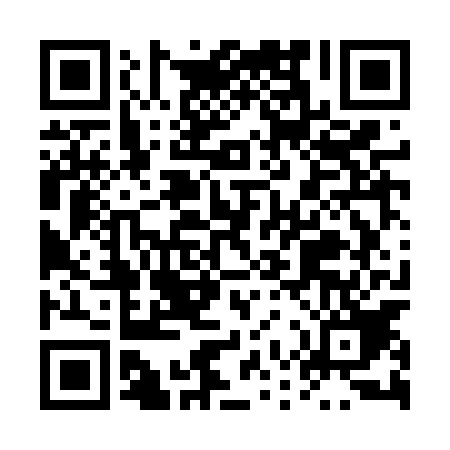 Ramadan times for Popielno, PolandMon 11 Mar 2024 - Wed 10 Apr 2024High Latitude Method: Angle Based RulePrayer Calculation Method: Muslim World LeagueAsar Calculation Method: HanafiPrayer times provided by https://www.salahtimes.comDateDayFajrSuhurSunriseDhuhrAsrIftarMaghribIsha11Mon4:204:206:1512:023:535:505:507:3812Tue4:174:176:1312:023:545:525:527:4013Wed4:154:156:1012:013:565:535:537:4214Thu4:124:126:0812:013:575:555:557:4415Fri4:104:106:0612:013:595:575:577:4616Sat4:074:076:0312:014:005:595:597:4817Sun4:044:046:0112:004:026:016:017:5018Mon4:024:025:5912:004:036:026:027:5219Tue3:593:595:5612:004:046:046:047:5420Wed3:563:565:5411:594:066:066:067:5621Thu3:543:545:5111:594:076:086:087:5922Fri3:513:515:4911:594:096:106:108:0123Sat3:483:485:4711:584:106:116:118:0324Sun3:453:455:4411:584:116:136:138:0525Mon3:423:425:4211:584:136:156:158:0726Tue3:403:405:3911:584:146:176:178:0927Wed3:373:375:3711:574:166:186:188:1228Thu3:343:345:3511:574:176:206:208:1429Fri3:313:315:3211:574:186:226:228:1630Sat3:283:285:3011:564:206:246:248:1831Sun4:254:256:2812:565:217:267:269:211Mon4:224:226:2512:565:227:277:279:232Tue4:194:196:2312:555:247:297:299:253Wed4:164:166:2012:555:257:317:319:284Thu4:134:136:1812:555:267:337:339:305Fri4:104:106:1612:555:277:347:349:336Sat4:074:076:1312:545:297:367:369:357Sun4:044:046:1112:545:307:387:389:378Mon4:004:006:0912:545:317:407:409:409Tue3:573:576:0612:535:327:427:429:4310Wed3:543:546:0412:535:347:437:439:45